		Agreement		Concerning the Adoption of Harmonized Technical United Nations Regulations for Wheeled Vehicles, Equipment and Parts which can be Fitted and/or be Used on Wheeled Vehicles and the Conditions for Reciprocal Recognition of Approvals Granted on the Basis of these United Nations Regulations*(Revision 3, including the amendments which entered into force on 14 September 2017)_________		Addendum 45 – UN Regulation No. 46		Revision 6 - Amendment 3Supplement 5 to the 04 series of amendments – Date of entry into force: 19 July 2018		Uniform provisions concerning the approval of devices for indirect vision and of motor vehicles with regard to the installation of these devicesThis document is meant purely as documentation tool. The authentic and legal binding texts is: 	ECE/TRANS/WP.29/2017/113._________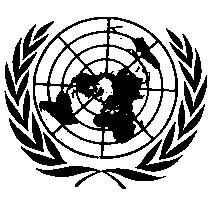 UNITED NATIONSParagraph 6.3.3.2., replace the reference to "paragraph 6.1.3." by "paragraph 6.1.1.3.".Paragraph 16.1.3.1., amend to read:"16.1.3.1.	Magnification factorThe minimum and the average magnification factors of the CMS, in both horizontal and vertical directions shall not be lower than the magnification factors indicated below.……"Annex 4 Item 4., amend to read (keeping the reference to footnote 2 unchanged):"4.	Category of vehicle: (M1, M2, M3, N1, N2 ≤ 7.5 t, N2 > 7.5 t, N3, L) 2 "E/ECE/324/Rev.1/Add.45/Rev.6/Amend.3−E/ECE/TRANS/505/Rev.1/Add.45/Rev.6/Amend.3E/ECE/324/Rev.1/Add.45/Rev.6/Amend.3−E/ECE/TRANS/505/Rev.1/Add.45/Rev.6/Amend.310 August 2018